2019 Asphalt Overlay Project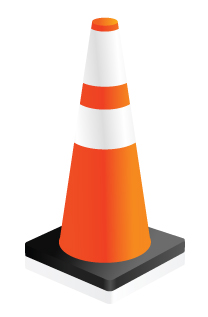 Bi-weekly Project Update 4/29/2019 to 5/10/2019The Prime Contractor for the Project is Miles Resources, LLC.TRAFFIC ADVISORYExpect delays along 1st Ave S between S 363rd Pl and S 356th St and S 336th St between 10th Pl S and 18th Ave S.  Road ClosuresSchedule A1 - 1st Ave S between S 363rd Pl to S 356th StOne lane of traffic to be closed and one lane of traffic to be opened to traffic in both directions from May 6th through 10th from 8:00 a.m. to 4:00 p.m. for planing, pavement repair and detection loops installation.  Schedule B - S 336th St between 10th Pl S and 18th Ave SOne lane of traffic to be opened in eastbound and westbound directions between April 26th and May 6th from 7:00 a.m. to 4:00 p.m. for planing, pavement repair and HMA overlay. Schedule of Work1st Ave S between S 363rd Pl and S 356th St – May 6, 2019 to May 10, 2019The week of May 6th through 10th, Miles Resources, LLC will be performing planing, pavement repair, and detection loops installation.        S 336th St between 10th Pl S and 18th Ave S – April 26, 2019 to May 6, 2019The week of April 26th through May 6th, Miles Resources, LLC will be performing planing, pavement repair and HMA overlay.         All work is weather dependent and schedules can change if inclement weather occurs.QUESTIONS?We value your comments, questions and concerns.  Please feel free to contact Jeff Huynh by email at Jeff.Huynh@cityoffederalway.com or by phone at (253) 835-2721.